2015 Weekly Budget to Actual Collection (January 10th )Maas IntentionsSaturday, January 12th  Henri Bandet & Jeanne Gilliard Sunday, January 17th (11:00 a.m.) + Michael Leonard Shostak Our Lady of the Hill K of C Selling Sobeys and No Frills Grocery Cards at the back of the church after all masses.Please come downstairs after the 9:00 & 11:00 a.m. masses on Sunday, January 17th for Pancake Breakfast.  Cooked and served by the Our Lady of the Hill K of C Council.
Baptism Preparation CourseAre you expecting a child in the near future? Consider taking Baptism Preparation now while you are waiting for the birth of your son or daughter. The classes are for parents and sponsors (godparents). Attending now eliminates the need to find baby-sitters, rearrange feeding schedules etc. plus it adds to the joyful anticipation of your new arrival. Parents wishing to register for the next course which will be held on Thursday, January 21 at 7:00 pm please call the parish office.No Baptism take place during Lent.Looking for Volunteers to facilitate Baptism Preparation Courses.  The course is bi-monthly and with more volunteers the time commitment could be possibly one evening twice a year.  If you are able to assist with this important ministry, please contact Fr. Arlan.We have Bibles (including children's) and catechisms for sale in the library.Catholic Family Ministries invites all men to join us for the 16th Annual Men of Integrity Conference on Friday-Saturday, February 5-6, at Holy Trinity Parish in Spruce Grove. We urge you to bring a friend, brother, father or son and come together with hundreds of men to 'Stand Firm in the Faith'. Keynote speaker is Father Stefano Penna, and guest speaker is Tony LaGrange. The conference includes Mass with Archbishop Richard Smith. For more details and to register online, visit http://www.catholicfamilyministries.comWeek of Prayer for Christian Unity
January 17-24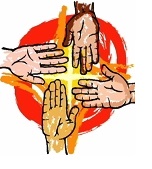 January is a month when Christians around the world pay particular attention to the unity of the Church. Specifically, Christians dedicate an entire week during the month to pray for unity among the followers of Jesus and especially to overcome historical and present divisions that exist between church communities.
This year’s Week of Prayer for Christian Unity will be celebrated in Canada from January 17-24.  In Edmonton the week opens on Sunday, January 17, at 7 p.m. with a city-wide service at First Presbyterian Church, 10025 - 105 Street. All are welcome!
The theme for the week is inspired by St. Peter’s early reminder to the ancient Christian communities that all who live in Christ form “a chosen race, a royal priesthood, a holy nation, God’s own people”: Called to proclaim the mighty acts of the Lord. (cf. 1 Peter 2.9)For more details on how your parish or community can celebrate this special week, visit http://caedm.ca/ChristianUnity or contact Julien in the Office of Ecumenical & Interreligious Relations, 780-469-1010, ext. 2271, or jhammond@caedm.ca.Year of Consecrated Life
We invite all Religious Sisters, Brothers, Priests and Consecrated Persons -- and the people who love and appreciate them -- to the closing mass for the Year of Consecrated Life on Tuesday, February 2, at 7 p.m.at St. Joseph’s Basilica. Reception to follow in O’Leary Hall, along with displays by several religious communities. Please invite your friends, family, and parishioners to join us. We look forward to seeing you there!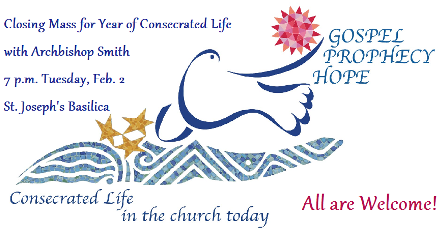 Regular CollectionMaintenance FundPay Down the DebtWeekly Budget for 20153,923.00115.001,000.00Contribution January 10th          4,222.00142.00522.00299.0027.00-478.00